Интернет-ресурсы для участников ГИА-9   Центр оценки качества образования 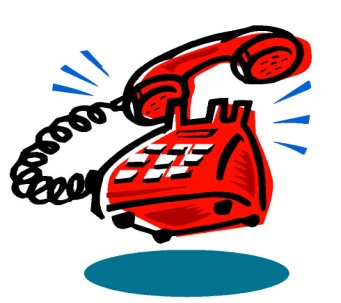 (вопросы организации и проведения ГИА - 9 в крае):  информационный сайт www.gas.kubannet.ru телефоны: 8(861)234 -14-76; 8(861)231-59-38; 89892827989Официальный информационный портал ГИА – 9  http://gia.edu.ruСайт федерального института педагогических измерений www.fipi.ru:контрольные-измерительные материалы ГИА-9 за 2004-2016 годы по всем предметам;демоверсии КИМ по всем предметамГИА- 9 проводится в разных формахУчастники  ГИА- 9К ГИА - 9 допускаются обучающиеся, не имеющие академической задолженности и в полном объеме выполнившие учебный план или индивидуальный учебный план (имеющие годовые отметки по всем учебным предметам учебного плана за IX класс не ниже удовлетворительных).Выбранные обучающимся учебные предметы, форма (формы) ГИА - 9 указываются им в заявлении, которое он подает в образовательную организацию до 1 марта.Обучающиеся, являющиеся в текущем учебном году победителями или призерами заключительного этапа Всероссийской олимпиады школьников, членами сборных команд Российской Федерации, участвовавших в международных олимпиадах и сформированных в порядке, устанавливаемом Министерством образования и науки Российской Федерации, освобождаются от прохождения государственной итоговой аттестации по учебному предмету, соответствующему профилю Всероссийской олимпиады школьников, международной олимпиады.Обучающиеся вправе изменить (дополнить) перечень указанных в заявлении экзаменов только при наличии у них уважительных причин (болезни или иных обстоятельств, подтвержденных документально). В этом случае обучающийся подает заявление в ГЭК с указанием измененного перечня учебных предметов, по которым он планирует пройти ГИА - 9, и причины изменения заявленного ранее перечня. Указанное заявление подается не позднее, чем за две недели до начала соответствующих экзаменов.Участие в ГИА- 9Для проведения ГИА - 9 (в форме ОГЭ и ГВЭ) на территории Российской Федерации и за ее пределами предусматривается единое расписание экзаменов. По каждому учебному предмету устанавливается продолжительность проведения экзаменов.Для тех, кто повторно допущен в текущем году к сдаче экзаменов по соответствующим учебным предметам,  предусматриваются дополнительные сроки проведения ГИА - 9. Для обучающихся, не имеющих возможности по уважительным причинам, подтвержденным документально, пройти ГИА - 9 в установленные сроки, ГИА - 9 по обязательным учебным предметам проводится досрочно, но не ранее 20 апреля, в формах, устанавливаемых Порядком проведения ГИА - 9 по образовательным программам основного общего образования. ГИА - 9 начинается не ранее 25 мая текущего года, в соответствии с утвержденным расписанием.
     Для выпускников с ограниченными возможностями здоровья время экзамена увеличивается на 1,5 часа.Какие предметы выбрать для сдачи ГИА-9?В соответствии с приказом Минобрнауки России от 7 июля 2015 г. № 692 «О внесении изменений в Порядок проведения государственной итоговой аттестации по образовательным программам основного общего образования, утвержденный приказом Минобрнауки России от 25 декабря 2013 г. № 1394» обучающиеся проходят государственную итоговую аттестацию по образовательным программам основного общего образования по обязательным учебным предметам (русский язык и математика), а также по двум учебным предметам по выбору обучающегося. В 2015-2016 учебном году основанием для получения аттестата об основном общем образовании является успешное прохождение ГИА-9 только по русскому языку и математике. Результаты экзаменов по предметам по выбору, в том числе неудовлетворительные, не будут влиять на получение аттестата.Повторная сдача ГИА- 9  Повторно к сдаче ГИА – 9 по соответствующему учебному предмету в текущем году по решению ГЭК допускаются следующие обучающиеся:получившие на ГИА неудовлетворительный результат по одному из обязательных учебных предметов;не явившиеся на экзамены по уважительным причинам (болезнь или иные обстоятельства, подтвержденные документально);не завершившие выполнение экзаменационной работы по уважительным причинам (болезнь или иные обстоятельства, подтвержденные документально);апелляция которых о нарушении установленного порядка проведения ГИА конфликтной комиссией была удовлетворена;результаты которых были аннулированы ГЭК в случае выявления фактов нарушений установленного порядка проведения ГИА - 9.Действия обучающихся в день проведения ОГЭ        1. Явиться в ППЭ в день экзамена (начало экзамена – 10.00 ч.), имея при себе: документ, удостоверяющий личность;гелевую или капиллярную ручку с черными чернилами;лекарства и питание (при необходимости).        2. Пройти в аудиторию в сопровождении организатора, занять указанное организатором место.        3.  Прослушать внимательно инструктаж в аудитории.        4. Получить от организатора КИМ и бланки ответов № 1 и № 2 и черновик, а при необходимости  дополнительный бланк ответов № 2.5. Проверить содержание  по указанию организаторов.         7. Заполнить бланки ответов № 1 и № 2, дополнительный бланк ответов № 2.        8. Сдать организаторам  бланки ответов № 1 и № 2, дополнительный бланк ответов № 2,   КИМы, черновики.         9. Покинуть аудиторию и ППЭ. Правила  поведения  обучающегося на ОГЭнеобходимо выполнять указания организаторов в аудитории, при нарушении и отказе в их выполнении выпускник удаляется с экзамена; запрещается разговаривать, вставать с мест, переходить на другие места, обмениваться экзаменационными материалами, скрывать экзаменационные материалы или их части при сдаче работы;разрешается задавать вопросы только по процедуре проведения экзамена; допускается выходить из аудитории по уважительной причине в сопровождении организатора, обеспечивающего порядок на этаже, (все экзаменационные материалы остаются на рабочем месте); допускается прерывание выполнения экзаменационной работы в случае его плохого самочувствия по заключению бригады скорой медицинской помощи  или медицинского работника в ППЭ (решение о повторной сдаче ОГЭ принимает государственная экзаменационная комиссия);разрешается сдача экзаменационных материалов (бланков ответов, черновиков и КИМов) досрочно по мере выполнения работы или по истечении времени ОГЭ; запрещается выполнение экзаменационной работы после объявления о сдаче экзаменационных материалов.При нарушении  участником ОГЭ правил поведения или отказе в их выполнении  участник ОГЭ  будет удалён с экзамена. Работа  обучающихся с экзаменационными материаламиПри работе с экзаменационными материалами:разрешено использование бланков ответов № 1 и № 2, дополнительных бланков ответов №2;запрещено переукомплектование  бланков ответов № 1, бланков ответов № 2,  выданных в соответствии с ведомостями  рассадки;запрещено использование при заполнении бланков ручек с цветными чернилами и шариковых ручек, карандашей, средств для исправления информации (корректор текста, ластик и др.), бланки необходимо заполнять гелевой или капиллярной ручкой с черными чернилами;возможна любая последовательность при выполнении заданий;необходимо начинать заполнение каждого поля в бланках с первой позиции;при заполнении бланков ответов каждую цифру и букву изображать, тщательно копируя ее написание с образцов символов из верхней части бланков;запрещено делать в полях и вне полей бланков какие-либо надписи и пометки, не относящиеся к содержанию полей бланка (наличие посторонних записей и пометок вне предусмотренных полей является основанием для отдельной и более тщательной проверки бланков ответов);возможно получение у организатора в аудитории дополнительного бланка ответов № 2 и черновика  при нехватке места для записи ответов в бланке ответов №2;  Об апелляцияхСлово «апелляция» произошло от латинского слова appellatio — «обращение».Процедура апелляции призвана защищать интересы участника ГИА-9.При проведении государственной итоговой аттестации предусмотрена возможность подачи  обучающимся апелляции в конфликтную комиссию, создаваемую на региональном уровне (по предметам русский язык, математика и химия) и муниципальном уровне (предметы по выбору), и ознакомления  обучающегося при рассмотрении апелляции с выполненной им письменной экзаменационной работой.1. Обучающийся имеет право подать апелляцию о  нарушении процедуры проведения  ГИА - 9 в день экзамена после сдачи экзаменационных материалов до выхода из ППЭ. Результат рассмотрения апелляции  обучающийся получает в образовательной  организации,  в которой зарегистрировался на ГИА – 9.      2. Обучающийся имеет право подать апелляцию о несогласии с выставленными баллами в течение двух рабочих дней со дня объявления результатов ОГЭ и ГВЭ.  Результат рассмотрения апелляции  обучающийся получает в образовательной  организации, в которой зарегистрировался на ОГЭ(ГВЭ), не позднее чем через три  дня после её рассмотрения в конфликтной комиссииАпелляции  обучающихся, участвующих в ГИА-9, принимаются и рассматриваются конфликтной комиссией в сроки, определенные министерством образования и науки Краснодарского края.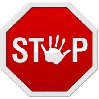 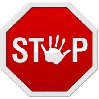 НовостиУчастникиПредметыРасписаниеКалендарь ГИА 9Экзаменационные материалыПрава выпускников с ограниченными возможностями здоровьяОпросыДокументыСловарь ГИАБудьте внимательны!ВидеоВопрос-ответ